FORMATO DE REGISTRO DE DONANTES EN EFECTIVO por medio de depósito o transferencia:(*) = información requerida
Principio del formulario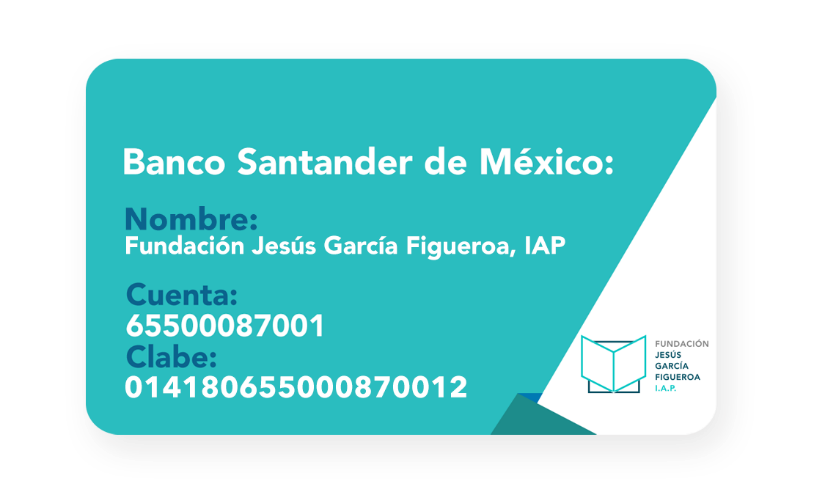 En cuanto realices el depósito o la transferencia, favor de manda un comprobante al correo contacto@figueroa.org.mx Datos del Recibo Fiscal 
Deseo recibo fiscal: Si     NoNOTA IMPORTANTE: Favor de actualizar sus datos fiscales en caso de realizar algún cambio.Final del formularioAviso de Privacidad para DonantesFUNDACIÓN JESÚS GARCÍA FIGUEROA, I.A.P. (en adelante “García Figueroa”) con domicilio en Norte 27 #2, Colonia Nueva Vallejo, Gustavo A. Madero C.P. 07750 Ciudad de México, México, con el propósito de brindarle seguridad en cuanto a la protección de sus datos personales y de conformidad en los dispuesto en la Ley Federal de Protección de Datos Personales en Posesión de los Particulares, en adelante “La Ley” y el Reglamento de la Ley Federal de Protección de Datos Personales hace de su conocimiento el siguiente aviso de privacidad.SOBRE EL TRATAMIENTO DE SUS DATOS PERSONALES:Para los efectos mencionados en el presente Aviso de Privacidad recabamos sus datos personales y/o patrimoniales, mismos que serán tratados observando los principios de licitud, calidad, consentimiento, información, finalidad, lealtad, proporcionalidad y responsabilidad, consagrados en La Ley.      Los datos que tratará FUNDACIÓN JESÚS GARCÍA FIGUEROA I.A.P., son:Nombre completo.Datos fiscales: RFC o razón social.Teléfono de trabajo.Teléfono celular. Correo electrónico.Datos de asistente en su caso: nombre completo, correo electrónico y teléfono.  FINALIDAD EN EL TRATAMIENTO DE SUS DATOS PERSONALES:Le solicitamos su consentimiento para transmitir y tratar sus datos personales con las siguientes finalidades: Comunicación y contacto.Facturación y comprobantes.Archivar la información correspondiente.Transparencia y Rendición de Cuentas MEDIOS PARA LIMITAR EL USO O DIVULGACIÓN DE SUS DATOS:Para su tranquilidad los datos personales recabados por “García Figueroa”, son resguardados bajo medidas de seguridad tanto administrativas, técnicas y físicas que permitan proteger los datos personales contra daño, perdida, alteración, destrucción o el uso, acceso o tratamiento no autorizado. TRANSFERENCIA DE SUS DATOS PERSONALES:FUNDACIÓN JESÚS GARCÍA FIGUEROA, I.A.P. le solicita al titular de los derechos su consentimiento para caso de que considere conveniente la transferencia y tratado de sus datos a un tercero que asumirá las mismas obligaciones que correspondan al responsable que transfirió los datos, todo esto con base en lo establecido en la Ley. Terceros a quien se les transfiere datos: Al contador designado por “García Figueroa”, para registrar y vigilar los movimientos contables de la Asociación.Al auditor designado por “García Figueroa”, para registrar y vigilar las actividades fiscales de la asociación.Al proveedor de facturación asignado por “García Figueroa”, a fin de emitir recibos de donativo.Se solicita el consentimiento expreso del titular de los derechos para su transferencia. Si     Acepto que mis datos sean transferidos.             No acepto que mis datos sean transferidos. MEDIOS PARA EL EJERCICIO DE SUS DERECHOS COMO TITULAR DE LOS DATOS PERSONALES:Como titular de los datos personales objeto del presente Aviso de Privacidad usted podrá ejercitar sus derechos de acceso, rectificación, cancelación u oposición (Derechos ARCO), mismos que se consagran en la Ley mediante el envío de un correo electrónico a la dirección contaco@figueroa.org.mx	 Con la finalidad de poder atender su solicitud, ésta deberá satisfacer todos los requisitos estipulados en la Ley.CAMBIOS AL PRESENTE AVISO DE PRIVACIDAD:El presente Aviso de Privacidad podrá ser modificado en el futuro. En todo caso, cualquier modificación al mismo se hará de su conocimiento mediante la publicación del mismo en la siguiente página web: www.fundaciongarciafigueroa.org.mxPor su seguridad, el Aviso de Privacidad vigente estará disponible en todo momento en la página web antes señalada. RECIBÍ DE CONFORMIDAD Y DOY MI CONSENTIMIENTOHe leído y comprendido esta información. (*) IMPORTANTE.Favor de llenar y enviar el presente formato al correo: contacto@figueroa.org.mx¡Muchas gracias por su donativo!FORMA DE HACER EL DONATIVO. 

Para ello deseo efectuar una donación con frecuencia en  :A continuación le proporcionamos la información para depósito o transferencia a la cuenta.Nombre completo del donante